22-1 VLAN и конфигурация маршрутизации между VLAN - Лабораторное упражнениеВ этой лаборатории выполняется конфигурирование VLAN для сети кампуса, включая виртуальный магистральный протокол, порты доступа и магистрали, а также маршрутизацию между VLAN.Лабораторная топология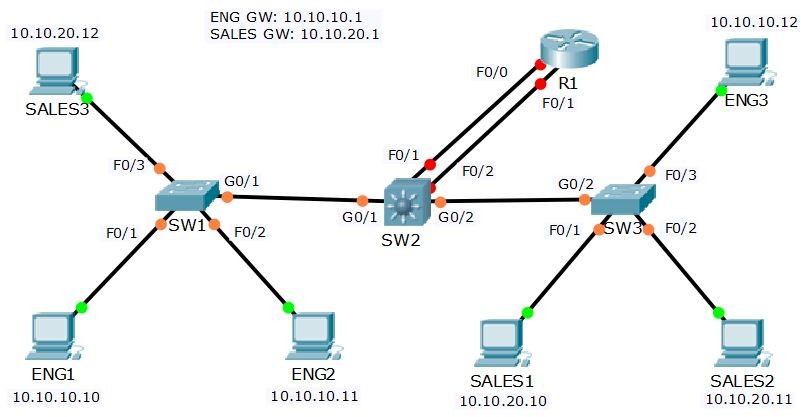 Загрузить конфигурации запускаОткройте файл «22-1 VLAN and Inter-VLAN Routing Configuration .pkt» в Packet Tracer для загрузки лаборатории.Порты VTP, доступа и соединительных линийВсе маршрутизаторы и коммутаторы находятся в заводском состоянии по умолчанию. Просмотрите базу данных VLAN на SW1, чтобы убедиться в отсутствии добавленных VLAN.Просмотрите состояние порта коммутатора по умолчанию для канала от SW1 до SW2.Сконфигурируйте каналы между коммутаторами как соединительные линии.Настройте SW1 как VTP-сервер в Flackbox домена VTP.SW2 не должна синхронизировать свою базу данных VLAN с SW1.SW3 должен получать информацию о VLAN из SW1. VLAN не должны редактироваться на SW3.Добавьте Eng, Sales и собственные VLAN на всех коммутаторах.Проверьте наличие VLAN в базе данных на каждом коммутаторе.Настройте магистральные каналы для использования VLAN 199 в качестве собственной VLAN для повышения безопасности.Сконфигурируйте коммутаторы, подключенные к ПК, с правильной конфигурацией VLAN.Убедитесь, что Eng1 ПК подключен к Eng3.Убедитесь, что у Sales1 есть подключение к Sales3.Маршрутизация между VLAN - Вариант 1 Отдельные интерфейсы на маршрутизатореСконфигурируйте FastEthernet0/0 интерфейса на R1 в качестве шлюза по умолчанию для ПК Eng.Сконфигурируйте FastEthernet0/1 интерфейса на R1 в качестве шлюза по умолчанию для ПК для продаж.Сконфигурируйте SW2 для поддержки маршрутизации между VLAN с использованием R1 в качестве шлюза по умолчанию.Убедитесь, что Eng1 ПК подключен к интерфейсу VLAN 20 в R1.Убедитесь, что Eng1 ПК подключен к Sales1.Очистка: Завершение работы FastEthernet0/1 интерфейса на R1.Маршрутизация между VLAN - параметр 2 Маршрутизатор на палочкеСконфигурируйте субинтерфейсы на FastEthernet0/0 на R1 в качестве шлюза по умолчанию для ПК Eng и Sales.Сконфигурируйте SW2 для поддержки маршрутизации между VLAN с использованием R1 в качестве шлюза по умолчанию.Убедитесь, что Eng1 ПК подключен к интерфейсу VLAN 20 в R1.Убедитесь, что Eng1 ПК подключен к Sales1.Очистка: Завершение работы FastEthernet0/0 интерфейса на R1.Маршрутизация между VLAN - опция 3 коммутатора уровня 3Включить маршрутизацию уровня 3 на SW2.Сконфигурируйте SVI на SW2 для поддержки маршрутизации между VLAN Eng и сбытовыми VLAN.Убедитесь, что Eng1 ПК подключен к интерфейсу VLAN 20 на SW2.Убедитесь, что Eng1 ПК подключен к Sales1.